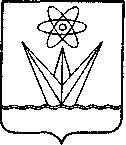  СОВЕТ ДЕПУТАТОВЗАКРЫТОГО АДМИНИСТРАТИВНО-ТЕРРИТОРИАЛЬНОГО ОБРАЗОВАНИЯ ГОРОДА ЗЕЛЕНОГОРСКА КРАСНОЯРСКОГО КРАЯРЕШЕНИЕ25.12.2017                                   г. Зеленогорск                                       № 47-265рО выплате премии главе Администрации ЗАТО г. Зеленогорска В соответствии с Федеральным законом от 06.10.2003 № 131-ФЗ «Об общих принципах организации местного самоуправления в Российской Федерации», Законом Красноярского края от 24.04.2008 № 5-1565 «Об особенностях правового регулирования муниципальной службы в Красноярском крае», постановлением Совета администрации Красноярского края от 29.12.2007 № 512-п «О нормативах формирования расходов на оплату труда депутатов, выборных должностных лиц местного самоуправления, осуществляющих свои полномочия на постоянной основе, лиц, замещающих иные муниципальные должности, и муниципальных служащих», Положением об оплате труда депутатов, выборных должностных лиц местного самоуправления, осуществляющих свои  полномочия на постоянной основе, и муниципальных служащих, утвержденным решением Совета депутатов ЗАТО  г. Зеленогорска от 30.04.2015 № 10-53р, на основании подпункта 7 пункта 5.1  контракта с главой Администрации ЗАТО г. Зеленогорска от 19.02.2015, учитывая личный вклад в достижение целей и задач, поставленных перед Администрацией ЗАТО г. Зеленогорска в 2017 году, в том числе по привлечению в местный бюджет дополнительных средств в объеме 102,6 млн. рублей, подготовку и проведение на высоком организационном уровне городских мероприятий, напряженную деятельность по разработке особо важных проектов и программ, руководствуясь Уставом города, Совет депутатов ЗАТО  г. ЗеленогорскаРЕШИЛ:1. Выплатить в декабре 2017 года главе Администрации ЗАТО г. Зеленогорска Эйдемиллеру Александру Яковлевичу премию за успешное и добросовестное исполнение своих должностных обязанностей и выполнение особо важных и сложных заданий в размере 65% установленного месячного денежного содержания.2. Выплату премии, указанной в пункте 1 настоящего решения, осуществить за счет экономии фонда оплаты труда, определенного в соответствии с нормативами формирования расходов на оплату труда органов местного самоуправления г. Зеленогорска, на 2017 год.3. Настоящее решение вступает в силу в день подписания.4. Контроль за выполнением настоящего решения возложить на постоянную комиссию по местному самоуправлению, правовым вопросам и безопасности населения.Глава ЗАТО г. Зеленогорска						      П.Е. Корчашкин